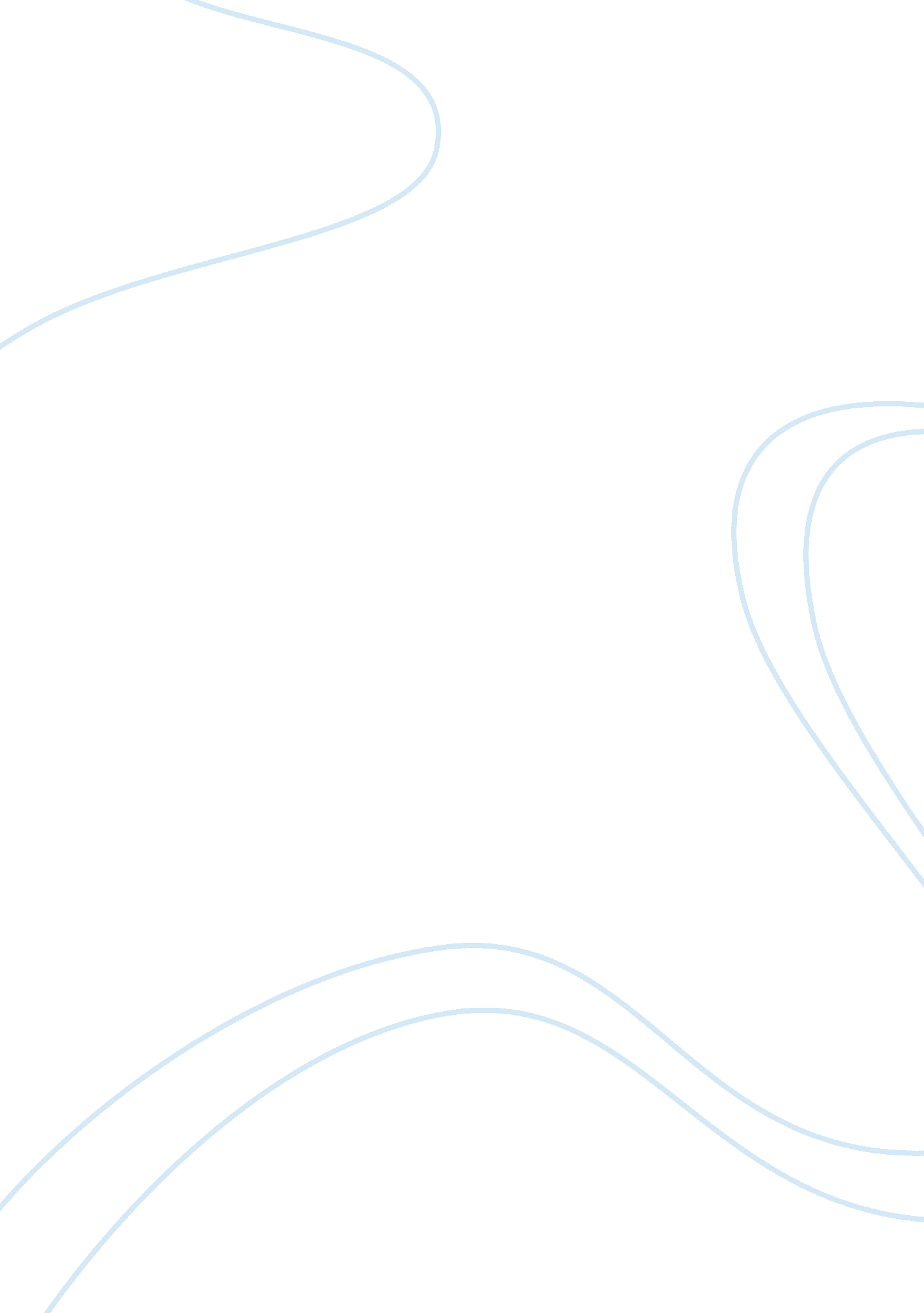 Cigarettes vs marijuana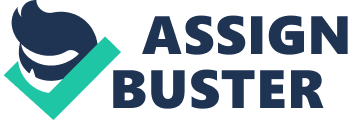 Legal Pain and Death V. S Illegal Happiness The battle between cigarettes and marijuana Cigarettes are a mixture of the most dangerous substances for humans to consume and yet they are legal and mass produced so that everyone can smoke them. Marijuana on the other hand is nowhere nearly as harmful as cigarettes but is illegal and looked at as if it were far worse than cigarettes. It is long overdue that society recognizes the fact that marijuana is better for people than cigarettes by a mile. Cigarettes are extremely more addictive than marijuana, the usage patterns for arijuana cannot compare to cigarettes, and dozens of lethal chemicals are put into cigarettes whereas marijuana is a natural plant and doesn't contain nearly as many chemicals. Nicotine so known as one of the most addictive substance on the planet to humans, and yet it is a major chemical in cigarettes but completely unpleasant in illegal marijuana. In fact, doctors and pharmacologists are not in consensus as to which is more addictive Nicotine, or heroin. When someone smokes cigarettes they inhale nicotine and become physically addicted to cigarettes. When someone stops smoking igarette they experience " withdrawal symptoms," these consequences can include anxiety, stress, trauma, depression and physical conditions such as shakes or nausea. It is to avoid these consequences that an addict will keep using cigarettes. Marijuana is addictive if used on a daily basis, but the difference is that you can only receive a mental addiction. When you are mentally addicted to a substance you feel you are incomplete without the substance. But when you get off the substance you feel much lighter side effects (than physical addiction) and they only last around a week. Only 10% of people who use marijuana get addicted, but if you use cigarettes, it's almost certain you will become addicted. Another important factor that contributes to the fact that cigarettes are worse than marijuana, is that the usage a marijuana are very different from that of cigarettes. Marijuana is used for recreational purposes. It can be smoked casually from time to time without any serious effects, 90% of people that smoke pot are casual users. It is also prescribed by doctors for patients in pain and depression. If the medical world ses pot in such away then it is clearly apparent that marijuana can be used in such a way to help people in their life by relaxing them, it is mostly used in this way. Cigarettes are not smoked recreationally because once you start smoking you usually cannot stop. Smoking cigarettes does not help people in any way whatsoever. Weed is prescribed to someone who has disease from smoking cigarettes. Exposure to smoke is generally much lower in cannabis than in tobacco cigarette smokers, even taking into account the larger exposure per puff. oxic. The tobacco plant on its own does not contain these chemicals but the mass produced and mass consumed version of tobacco does however. The chemicals put into cigarettes were not tested by burning them, and it is the burning of many of these substances which changes their properties, often for the worse. Carbon monoxide, nitrogen oxides, hydrogen cyanide and ammonia are all present in cigarette smoke. Forty-three known carcinogens are in mainstream smoke, sidestream smoke, or both. Cigarettes claim around 18 million people per year and marijuana has a death toll of zero. Marijuana contains a tenth of the chemicals cigarettes have with 400 chemicals, including THC (the mind altering chemical of marijuana that produces effects). Other effects of cigarettes are various cancers, heart problems, tumours, addiction, lung failure, and many others. The effects of marijuana are problems with memory and learning, distorted perception, difficulty in thinking and problem solving, loss of coordination, increased heart rate, and anxiety. The chemicals and their effects in marijuana cant stand up to the ones in cigarettes in number and toxicity. The evidence is heavily stacked on the fact that cigarettes are far more harmful to humans than marijuana is. Cigarettes are grossly more addictive than marijuana, the usage patterns for marijuana cannot compare to cigarettes, and hundreds and hundreds of chemicals are released in cigarettes that have mortal effects whereas cannabis has nowhere near the amount of chemicals and has never caused death. Weed Just seems to bring a little happiness into peoples lives whereas cigarettes are a sure way to have painful and short life and ye marijuana is the illegal one. 